Supplemental EditorialRaphael Raphael, PhDCenter on Disability Studies (CDS), College of Education, University of Hawai’i at MānoaI would like to thank Pat Morrissey for her ongoing leadership. This current issue is a testament to her clear editorial voice as well as the value of the global, interdisciplinary space to explore disability that RDS continues to offer international readers. The power of art is an important theme that weaves through many of the works in this issue. Elaine Gerber’s “Theater By the Blind” shows how Art may be an important way to help understand (and express) our collective experience of disability. Gina Wong’s “The Role of Assistive Technology in Enhancing Disability Arts” also reveals the neglected role assistive technology has played in the shaping of artistic expressions, from Beethoven to present. Furthermore, it shows how art may at times also help push social/political actions, a process that is itself ultimately tied to educational opportunities and access in the first place. “The Dream: Freud & Szasz in Conversation” by Douglas Waxman also takes a playful, artistic approach to exploring the limits of our psychoanalytical understandings of mental illness.In the reviews, Maria Teresa Houar’s consideration of Cynthia Barounis’ Vulnerable Constitutions illustrates how essential disability is in our understanding of the politics that inform gender, sexuality and national identity. And Casey L. Woodfield’s review of Edlyn Vallejo Peña’s edited volume Communication Alternatives in Autism explores its innovative mix of personal narrative and theoretical frames to better understand (and minimize) barriers to full participation.I look forward to talking more about future plans for continuing the journal’s service to readers. For now, I wish to briefly mention the editorial team that will be helping to shepherd it: Mary Jean Hande (Associate Editor, Research and Essays); Kara Ayers and Jenifer Barclay (Associate Editors, Topical Forums); Raphael Raphael (Creative Works and Multi-Media); Sona Kazemi and Hemachandran Karah (Associate Editors, Global Perspective on Disability Studies [formerly Best Practices]); and Associate Editor Susan Levy. Sandy Shitanishi will also continue in her role as Managing Editor.Best wishes,Raphael RaphaelEditor-in-Chief Elect,Review of Disability Studies Editorial by Raphael Raphael is licensed under a Creative Commons Attribution 4.0 International License. Based on a work at https://rdsjournal.org. Permissions beyond the scope of this license may be available at https://www.rds.hawaii.edu.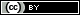 